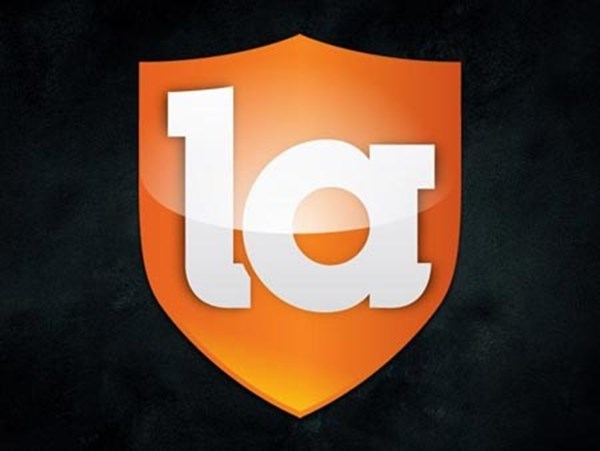 Att prenumerera på laget.se kalender avseende Smederna?Med dator följer du anvisade steg nedan:Besök er lagsida, Klicka på Kalendern på överliggande menyradenGå sedan till KalenderöversiktenHär hittar du sedan Prenumerera Klicka här för att komma vidare Välj på denna sida bland de olika alternativen som passar din dator/mobil och följ angiven instruktionMed Mobiltelefon följer du dessa anvisade steg:Besök er lagsidaKlicka på Kalendern på överliggande menyradenGå sedan till KalenderöversiktenHär hittar du sedan Prenumerera Klicka här för att komma vidare Välj på denna sida bland de olika alternativen som passar din dator/mobil och följ angiven instruktionPrenumereraiPhone/iPad KalenderGå till webbläsaren och ange adressen webcal://cal.laget.se/EskilstunaSmedernaSpeedway.ics och klicka sedan på Prenumerera i den ruta som kommer upp.Android- & GooglekalenderLogga in på din Google-kalender via en dator och klicka sedan på plusknappen ovanför Mina kalendrar. Välj där Från webbadress, ange URL webcal://cal.laget.se/EskilstunaSmedernaSpeedway.ics och klicka på Lägg till kalenderOutlookHar du Outlook på datorn så räcker det med att klicka länken webcal://cal.laget.se/EskilstunaSmedernaSpeedway.ics. En ruta kommer då upp där du väljer att skicka till Outlook och trycker OK för att sedan i Outlook bekräfta att du vill prenumerera på denna kalender.Apple KalenderHar du iCal på datorn så räcker det med att klicka länken webcal://cal.laget.se/EskilstunaSmedernaSpeedway.ics. En ruta kommer då upp där du klickar på prenumerera.Frågor och svarHur ofta uppdateras kalendern?Detta beror på var du lägger in kalendern. Oftast sker det samma minut men det kan i vissa fall ta upp till en timme innan en förändring visas i kalender.Hur mycket syns i kalendern?Kalendern visar 1 månad tillbaka och 6 månader framåt utifrån dagens datum.Kan man ha kalendrar från flera sidor på laget.se?Du kan enkelt samla kalendrar från flera sidor. Perfekt för dig som förälder med barn i flera lag. Det enda du behöver göra är att gå till respektive sida och göra samma process.